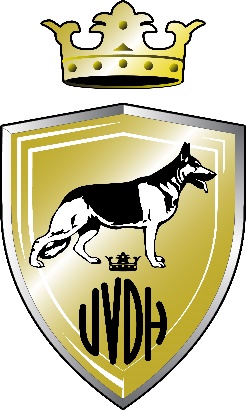    Vlaamse vereniging voor Duitse herdershonden vzw.					Aangesloten bij de K.K.U.S.H. – F.C.I. – W.U.S.V.Verklaring DierenartsHierbij verklaar ik, dierenarts						dat de teef met chipnummer____________________________________________Drachtig/niet-drachtig*  is op datum van_________________________Dekdatum is________________________________________________Het onderzoek werd uitgevoerd minstens 50 dagen na dekking aan de hand van echografie/RX-opname *. Handtekening			Stempel + ordenummer*= schrappen wat niet past                              Versie 30/12/2018, vervangt alle voorgaande